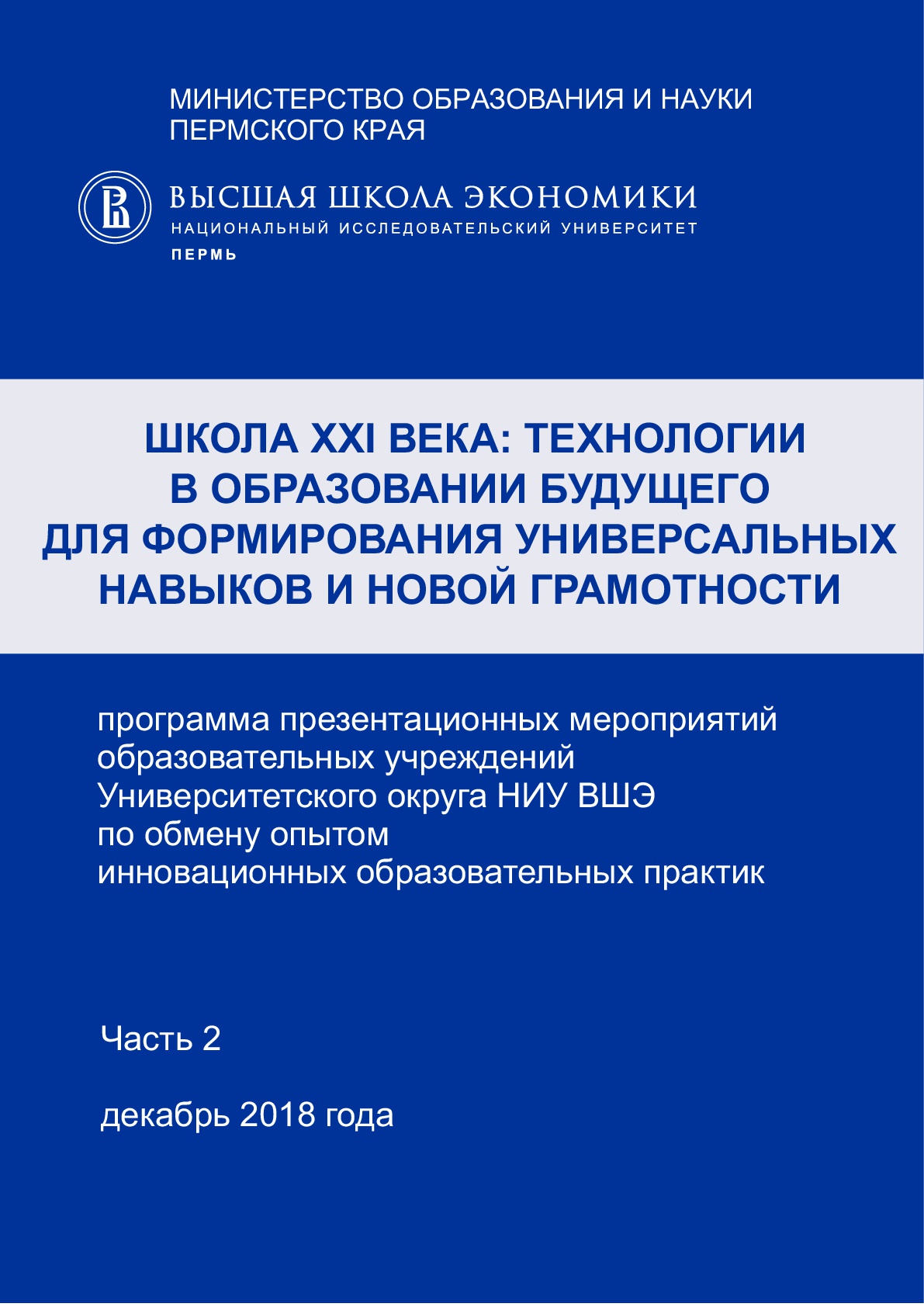 Университетский округ НИУ ВШЭМероприятия по обмену опытом инновационных образовательных практик«Школа XXI века: технологии в образовании будущего для формирования универсальных навыков и новой грамотности»ПРОГРАММАЧасть II. Декабрь 2018 годаУважаемые коллеги!Пермский кампус НИУ ВШЭ и школы Университетского округа НИУ ВШЭ приглашают Вас принять участие в мероприятиях по обмену опытом инновационных образовательных практик, которые проводятся в ноябре 2018 года - марте 2019 года.Предлагаем Вашему вниманию II часть программы презентационных мероприятий образовательных учреждений Университетского округа НИУ ВШЭ, содержащую характеристику мероприятий, запланированных в декабре 2018 года, а также информацию об образовательных учреждениях, на базе которых будут проводиться мероприятия.Общей темой презентационных мероприятий определена следующая: «Школа XXI века: технологии в образовании будущего для формирования универсальных навыков и новой грамотности».Цель проведения мероприятий - презентация образовательными организациями, входящими в состав Университетского округа НИУ ВШЭ, актуального опыта применения новых образовательных технологий в современной школе для формирования универсальных навыков и новой грамотности в контексте вызовов и трендов развития образования в XXI веке.Проектирование содержания презентационных мероприятий основывается на ниже следующих положениях.Формирование новой грамотности в современной школе предполагает:- освоение обучающимися междисциплинарных тем на основе базовых умений и навыков: глобальное мышление, финансовая/ экономическая грамотность, гражданская грамотность, грамотность в вопросах здоровья и безопасности жизнедеятельности, экологическое мышление;- формирование навыков и компетенций XXI века (универсальных навыков): критическое мышление, коммуникация и работа с информацией, креативность, командная работа и сотрудничество, технологическая грамотность, личностные качества (принятие базовых национальных ценностей, любознательность, инициативность, настойчивость, лидерские качества, социальная и культурная включенность в общественную жизнь, осознанная, ответственная деятельность).Организационно-экспертной группой Университетского округа на основе современных исследований определен примерный перечень новых образовательных технологий, в соответствии с которым проектировалось содержание презентационных мероприятий:технологии цифровой педагогики, дистанционного образования, мобильного и смешанного обучениятехнологии персонализованного образования, разноуровневого обучения, адаптивного обучениятехнологии метапредметного образованиятехнологии работы с текстами различной функциональноститехнологии би/ мультилингвального образованиятехнологии развития социального и эмоционального интеллектатехнологии медиатизации (блоги и социальные медиа) и геймификации образованиятехнологии оценивания в цифровых средахтехнологии дуального обучения, профессионального образования в школеновые менеджериальные технологии для управления образовательным процессом.Для участия в презентационных мероприятиях Университетского округа НИУ ВШЭ необходимо пройти предварительную веб-регистрацию по ссылкам, указанным в локальных программах мероприятий образовательных организаций округа, не позднее, чем за одну неделю до начала их проведения.По итогам презентационных мероприятий лучшие инновационные учебно-методические разработки будут размещены на сайте НИУ-ВШЭ - Пермь на странице Университетского округа http://perm.hse.ru/okrug/.По всем вопросам можно обращаться на электронный адрес univerokrugperm@hse.ru или по телефону (342) 200-95-40.Благодарим за сотрудничество!СОДЕРЖАНИЕПРОГРАММА презентационных мероприятийобразовательных учреждений Университетского округа НИУ ВШЭ «Школа XXI века: технологии в образовании будущего для формирования универсальных навыков 
и новой грамотности» декабрь 2018 годаДата проведения, день неделиОУОбщая тема мероприятия и формат проведенияСсылка на регистрациюСтр.13.12.2018четвергМАОУ «СОШ № 3» г.Краснокамска«Школа – территория безопасности»коворкинг-площадкаhttps://docs.google.com/forms/d/e/1FAIpQLSdJjO2Hx6hkRZBlh-yAnn8Mhu8_XCavtROK_SeRBcYAKboiKg/viewform  5№п/пМероприятия:тема, формат проведения, краткая аннотация, целевая аудиторияМероприятия
проводятВремя проведения13декабря 2018 года, четверг13декабря 2018 года, четверг13декабря 2018 года, четверг13декабря 2018 года, четвергМАОУ «Средняя общеобразовательная школа № 3» г. КраснокамскаМАОУ «Средняя общеобразовательная школа № 3» г. КраснокамскаМАОУ «Средняя общеобразовательная школа № 3» г. КраснокамскаМАОУ «Средняя общеобразовательная школа № 3» г. КраснокамскаОбщая тема мероприятия «Школа – территория безопасности».Новая технология/ практики, презентуемые в рамках мероприятия: технологии развития социального и эмоционального интеллекта, технология круга, интервизии, технологии медиатизацииФормат проведения: коворкинг-площадкаКраткая аннотация: Согласно Федеральному закону от 24.06.1999 N 120-ФЗ (ред. от 26.04.2016) «Об основах системы профилактики безнадзорности и правонарушений несовершеннолетних» одной из важнейших задач образовательного учреждения является выявление семей, находящихся в социально-опасном положении, и оказание им помощи в воспитании детей. Буллинг - одна из наиболее распространенных проблем в школах и детских коллективах, которая приводит к проявлению агрессии и насилия в группе и в школе, снижению успеваемости, эмоциональным и невротическим проблемам, в том числе увеличивает риск суицида среди подростков. В связи с этим особо актуальным становится вопрос привлечения внимания школьной общественности к созданию условий, препятствующих возникновению данного явления, обучение педагогов и родителей навыкам распознавания ранних признаков семейного и школьного неблагополучия, а главное - своевременной помощи, правильной тактике поведения взрослых, если такие признаки имеют место. Его решение требует изменения позиции, правил, ценностей, прежде всего в педагогическом коллективе, изменения позиции администрации и родителей.Концепция площадки: работа площадки будет выстроена в практико-ориентированном формате и включает в себя два направления: - повышение уровня профессиональных компетенций педагогов при организации профилактической работы в урочной и внеурочной деятельности, направленной на развитие социального и эмоционального интеллекта у подростков;- организация образовательного сетевого пространства, обеспечивающего профилактику и выявление факторов раннего семейного и школьного неблагополучия.Данные направления реализуются в двух тематических блоках: работа по выстраиванию коррекции детско-родительских отношений и профилактика семейного и школьного насилия. Каждый участник площадки примет участие в личном эксперименте (переживание заявленных ситуаций в роли подростка, педагога и родителя), который позволит увидеть и осознать свои сильные и слабые стороны для дальнейшего профессионального развития, познакомиться с активными методами и приемами работы по выявлению и профилактике детского и семейного неблагополучия.В рамках площадки состоятся мастер-классы, занятия и воркшопы, медиазанятия.Целевая аудитория: зам. директоров по УВР и ВР, руководители ШМО классных руководителей, классные руководители, социальные педагоги, учителя-предметники. Время проведения: 10.00-14.00.Ссылка на регистрацию на мероприятие: https://docs.google.com/forms/d/e/1FAIpQLSdJjO2Hx6hkRZBlh-yAnn8Mhu8_XCavtROK_SeRBcYAKboiKg/viewformОбщая тема мероприятия «Школа – территория безопасности».Новая технология/ практики, презентуемые в рамках мероприятия: технологии развития социального и эмоционального интеллекта, технология круга, интервизии, технологии медиатизацииФормат проведения: коворкинг-площадкаКраткая аннотация: Согласно Федеральному закону от 24.06.1999 N 120-ФЗ (ред. от 26.04.2016) «Об основах системы профилактики безнадзорности и правонарушений несовершеннолетних» одной из важнейших задач образовательного учреждения является выявление семей, находящихся в социально-опасном положении, и оказание им помощи в воспитании детей. Буллинг - одна из наиболее распространенных проблем в школах и детских коллективах, которая приводит к проявлению агрессии и насилия в группе и в школе, снижению успеваемости, эмоциональным и невротическим проблемам, в том числе увеличивает риск суицида среди подростков. В связи с этим особо актуальным становится вопрос привлечения внимания школьной общественности к созданию условий, препятствующих возникновению данного явления, обучение педагогов и родителей навыкам распознавания ранних признаков семейного и школьного неблагополучия, а главное - своевременной помощи, правильной тактике поведения взрослых, если такие признаки имеют место. Его решение требует изменения позиции, правил, ценностей, прежде всего в педагогическом коллективе, изменения позиции администрации и родителей.Концепция площадки: работа площадки будет выстроена в практико-ориентированном формате и включает в себя два направления: - повышение уровня профессиональных компетенций педагогов при организации профилактической работы в урочной и внеурочной деятельности, направленной на развитие социального и эмоционального интеллекта у подростков;- организация образовательного сетевого пространства, обеспечивающего профилактику и выявление факторов раннего семейного и школьного неблагополучия.Данные направления реализуются в двух тематических блоках: работа по выстраиванию коррекции детско-родительских отношений и профилактика семейного и школьного насилия. Каждый участник площадки примет участие в личном эксперименте (переживание заявленных ситуаций в роли подростка, педагога и родителя), который позволит увидеть и осознать свои сильные и слабые стороны для дальнейшего профессионального развития, познакомиться с активными методами и приемами работы по выявлению и профилактике детского и семейного неблагополучия.В рамках площадки состоятся мастер-классы, занятия и воркшопы, медиазанятия.Целевая аудитория: зам. директоров по УВР и ВР, руководители ШМО классных руководителей, классные руководители, социальные педагоги, учителя-предметники. Время проведения: 10.00-14.00.Ссылка на регистрацию на мероприятие: https://docs.google.com/forms/d/e/1FAIpQLSdJjO2Hx6hkRZBlh-yAnn8Mhu8_XCavtROK_SeRBcYAKboiKg/viewformОбщая тема мероприятия «Школа – территория безопасности».Новая технология/ практики, презентуемые в рамках мероприятия: технологии развития социального и эмоционального интеллекта, технология круга, интервизии, технологии медиатизацииФормат проведения: коворкинг-площадкаКраткая аннотация: Согласно Федеральному закону от 24.06.1999 N 120-ФЗ (ред. от 26.04.2016) «Об основах системы профилактики безнадзорности и правонарушений несовершеннолетних» одной из важнейших задач образовательного учреждения является выявление семей, находящихся в социально-опасном положении, и оказание им помощи в воспитании детей. Буллинг - одна из наиболее распространенных проблем в школах и детских коллективах, которая приводит к проявлению агрессии и насилия в группе и в школе, снижению успеваемости, эмоциональным и невротическим проблемам, в том числе увеличивает риск суицида среди подростков. В связи с этим особо актуальным становится вопрос привлечения внимания школьной общественности к созданию условий, препятствующих возникновению данного явления, обучение педагогов и родителей навыкам распознавания ранних признаков семейного и школьного неблагополучия, а главное - своевременной помощи, правильной тактике поведения взрослых, если такие признаки имеют место. Его решение требует изменения позиции, правил, ценностей, прежде всего в педагогическом коллективе, изменения позиции администрации и родителей.Концепция площадки: работа площадки будет выстроена в практико-ориентированном формате и включает в себя два направления: - повышение уровня профессиональных компетенций педагогов при организации профилактической работы в урочной и внеурочной деятельности, направленной на развитие социального и эмоционального интеллекта у подростков;- организация образовательного сетевого пространства, обеспечивающего профилактику и выявление факторов раннего семейного и школьного неблагополучия.Данные направления реализуются в двух тематических блоках: работа по выстраиванию коррекции детско-родительских отношений и профилактика семейного и школьного насилия. Каждый участник площадки примет участие в личном эксперименте (переживание заявленных ситуаций в роли подростка, педагога и родителя), который позволит увидеть и осознать свои сильные и слабые стороны для дальнейшего профессионального развития, познакомиться с активными методами и приемами работы по выявлению и профилактике детского и семейного неблагополучия.В рамках площадки состоятся мастер-классы, занятия и воркшопы, медиазанятия.Целевая аудитория: зам. директоров по УВР и ВР, руководители ШМО классных руководителей, классные руководители, социальные педагоги, учителя-предметники. Время проведения: 10.00-14.00.Ссылка на регистрацию на мероприятие: https://docs.google.com/forms/d/e/1FAIpQLSdJjO2Hx6hkRZBlh-yAnn8Mhu8_XCavtROK_SeRBcYAKboiKg/viewformОбщая тема мероприятия «Школа – территория безопасности».Новая технология/ практики, презентуемые в рамках мероприятия: технологии развития социального и эмоционального интеллекта, технология круга, интервизии, технологии медиатизацииФормат проведения: коворкинг-площадкаКраткая аннотация: Согласно Федеральному закону от 24.06.1999 N 120-ФЗ (ред. от 26.04.2016) «Об основах системы профилактики безнадзорности и правонарушений несовершеннолетних» одной из важнейших задач образовательного учреждения является выявление семей, находящихся в социально-опасном положении, и оказание им помощи в воспитании детей. Буллинг - одна из наиболее распространенных проблем в школах и детских коллективах, которая приводит к проявлению агрессии и насилия в группе и в школе, снижению успеваемости, эмоциональным и невротическим проблемам, в том числе увеличивает риск суицида среди подростков. В связи с этим особо актуальным становится вопрос привлечения внимания школьной общественности к созданию условий, препятствующих возникновению данного явления, обучение педагогов и родителей навыкам распознавания ранних признаков семейного и школьного неблагополучия, а главное - своевременной помощи, правильной тактике поведения взрослых, если такие признаки имеют место. Его решение требует изменения позиции, правил, ценностей, прежде всего в педагогическом коллективе, изменения позиции администрации и родителей.Концепция площадки: работа площадки будет выстроена в практико-ориентированном формате и включает в себя два направления: - повышение уровня профессиональных компетенций педагогов при организации профилактической работы в урочной и внеурочной деятельности, направленной на развитие социального и эмоционального интеллекта у подростков;- организация образовательного сетевого пространства, обеспечивающего профилактику и выявление факторов раннего семейного и школьного неблагополучия.Данные направления реализуются в двух тематических блоках: работа по выстраиванию коррекции детско-родительских отношений и профилактика семейного и школьного насилия. Каждый участник площадки примет участие в личном эксперименте (переживание заявленных ситуаций в роли подростка, педагога и родителя), который позволит увидеть и осознать свои сильные и слабые стороны для дальнейшего профессионального развития, познакомиться с активными методами и приемами работы по выявлению и профилактике детского и семейного неблагополучия.В рамках площадки состоятся мастер-классы, занятия и воркшопы, медиазанятия.Целевая аудитория: зам. директоров по УВР и ВР, руководители ШМО классных руководителей, классные руководители, социальные педагоги, учителя-предметники. Время проведения: 10.00-14.00.Ссылка на регистрацию на мероприятие: https://docs.google.com/forms/d/e/1FAIpQLSdJjO2Hx6hkRZBlh-yAnn8Mhu8_XCavtROK_SeRBcYAKboiKg/viewformРегистрация участников9.30-10.001.«Организация педагогического наблюдения в образовательных организациях как инструмент раннего выявления детского неблагополучия»В выступлении будут представлены карты педагогических наблюдений, охарактеризована система профилактики образовательного учреждения, алгоритмы действий, поиск ресурсов при организации коррекционной работы с семьей и подростком.Муравейская Ольга Владимировна, исполнительный директор АНО ДПО "Институт социальных услуг "ВЕКТОР"10.00актовый зал2.«Школьный камертон: поиск современных технологий профилактики раннего и семейного неблагополучия»Из опыта реализации краевого сетевого проекта «Школа - территория безопасности» в рамках краевого проекта «Давайте жить дружно!» при поддержке фонда президентских грантов и Министерства образования Пермского краяПогоржальская Елена Викторовна, учитель русского языка и литературы, высшая категория, руководитель проекта10.30 актовый залПараллельные линии1 линия: выстраивание и коррекция детско-родительских отношенийПараллельные линии1 линия: выстраивание и коррекция детско-родительских отношенийПараллельные линии1 линия: выстраивание и коррекция детско-родительских отношенийПараллельные линии1 линия: выстраивание и коррекция детско-родительских отношений3.Урок чтения «Дружба крепкая, не сломается, не расклеится…»На уроке будет продемонстрирована работа с нелинейным текстом: учащиеся продолжат формирование умения создавать монологическое высказывание типа речи рассуждениеБаранова Светлана Викторовна, учитель начальных классовКруговые секции11.00-12.454.Родительское собрание «Как хочу к тебе прижаться, мама!..»На собрании с использованием технологии круга будет поднята тема детско-родительских отношений.Михайленко Любовь Григорьевна, учитель русского языка и литературы, высшая категорияКруговые секции11.00-12.455.Мастер-класс «Я не специально, так получилось»Участники мастер-класса получат возможность научиться строить общение, не вызывая агрессию, с  использованием мнемотехники и техники «конструктивное высказывание».Гуляева Людмила Витальевна, социальный педагог, I категорияАликина Карина Сергеевна, социальный педагогКруговые секции11.00-12.452 линия: профилактика семейного и школьного насилия2 линия: профилактика семейного и школьного насилия2 линия: профилактика семейного и школьного насилия2 линия: профилактика семейного и школьного насилия6.Урок внеклассного чтения по рассказу Л. Улицкой  «Бумажная победа»На уроке будет использована технология развития социального и эмоционального интеллекта: обучающиеся будут продолжать учиться распознавать свои и собственные эмоции, осознавать значение их и смысл.Погоржальская Елена Викторовна, учитель русского языка и литературы, высшая категорияКруговые секции11.00-12.457.Родительское собрание «Я хочу, чтоб ты меня услышал!»Участники мероприятия получат опыт установления психологического контакта с партнером с использованием техники активного слушания.Шипкова Татьяна Федоровна, учитель начальных классов, высшая категорияКруговые секции11.00-12.458.Мастер-класс «Трудный нетрудный подросток»На мастер-классе будет использована технология развития социального и эмоционального интеллекта, которая поможет разобраться в своем собственном агрессивном поведении и агрессивном поведении подростка.Бойко Светлана Викторовна, зам. директора по ВР, учитель биологии, высшая категорияКруговые секции11.00-12.45Обед (кофе-брейк)Обед (кофе-брейк)Обед (кофе-брейк)12.45-13.159.Форсайт-сессия «Безопасность для всех - миф или реальность»Обсуждение возможностей педагогического сообщества в работе по раннему выявлению семейного неблагополучия, организация сотрудничества со всеми участниками образовательного процесса. РефлексияМуравейская Ольга Владимировна, исполнительныйдиректор АНО ДПО "Институт социальных услуг "ВЕКТОР"Погоржальская Елена Викторовна, руководитель проектаБойко Светлана Викторовна, заместитель директора по ВР13.15-14.00Ответственное лицо за проведение презентационных мероприятий в МАОУ 
«СОШ № 3» г. Краснокамска: Кузнецова Елена Ивановна, заместитель директора по УВР, 89197139547, lena.kuznetsova.49@bk.ru.Адрес ОУ, проезд (транспорт, остановка): г. Краснокамск, ул. Комарова, 7. Проезд из г.Перми от остановки ул. Попова автобус № 107, 162, 206, 150 до остановки в г. Краснокамск ДК Гознак, проезд от автовокзала («Добрыня» или «Огонек»)  в г. Краснокамск автобусами № 6,10, 14, 16, 539, 107, 206, 150, 162.Ответственное лицо за проведение презентационных мероприятий в МАОУ 
«СОШ № 3» г. Краснокамска: Кузнецова Елена Ивановна, заместитель директора по УВР, 89197139547, lena.kuznetsova.49@bk.ru.Адрес ОУ, проезд (транспорт, остановка): г. Краснокамск, ул. Комарова, 7. Проезд из г.Перми от остановки ул. Попова автобус № 107, 162, 206, 150 до остановки в г. Краснокамск ДК Гознак, проезд от автовокзала («Добрыня» или «Огонек»)  в г. Краснокамск автобусами № 6,10, 14, 16, 539, 107, 206, 150, 162.Ответственное лицо за проведение презентационных мероприятий в МАОУ 
«СОШ № 3» г. Краснокамска: Кузнецова Елена Ивановна, заместитель директора по УВР, 89197139547, lena.kuznetsova.49@bk.ru.Адрес ОУ, проезд (транспорт, остановка): г. Краснокамск, ул. Комарова, 7. Проезд из г.Перми от остановки ул. Попова автобус № 107, 162, 206, 150 до остановки в г. Краснокамск ДК Гознак, проезд от автовокзала («Добрыня» или «Огонек»)  в г. Краснокамск автобусами № 6,10, 14, 16, 539, 107, 206, 150, 162.Ответственное лицо за проведение презентационных мероприятий в МАОУ 
«СОШ № 3» г. Краснокамска: Кузнецова Елена Ивановна, заместитель директора по УВР, 89197139547, lena.kuznetsova.49@bk.ru.Адрес ОУ, проезд (транспорт, остановка): г. Краснокамск, ул. Комарова, 7. Проезд из г.Перми от остановки ул. Попова автобус № 107, 162, 206, 150 до остановки в г. Краснокамск ДК Гознак, проезд от автовокзала («Добрыня» или «Огонек»)  в г. Краснокамск автобусами № 6,10, 14, 16, 539, 107, 206, 150, 162.